1. Общие положения1.1. Настоящий  Порядок  организации и осуществления образовательной деятельности по дополнительным образовательным программам (далее - Порядок) регламентирует  порядок  и  условия  приема обучающихся, режим занятий, порядок и основания перевода и отчисления, порядок оформления возникновения, приостановления и прекращения отношений по дополнительным образовательным программам в  муниципальном бюджетном дошкольном образовательном учреждении детский сад общеразвивающего вида  № 27 станицы Казанская муниципального образования Кавказский район (далее МБДОУ). 1.2. Настоящий Порядок разработан в соответствии с Законом РФ «Об образовании», Приказом Министерства образования и науки Российской Федерации от 29 августа 2013 г. № 1008 "Об утверждении порядка организации и осуществления образовательной деятельности по дополнительным общеобразовательным программам", СанПиН 2.4.1.3049-13, Уставом МБДОУ.1.3. Образовательная деятельность по дополнительным образовательным программам  ( далее -  дополнительные программы) организуется в целях удовлетворения запроса родителей (законных представителей) во всестороннем развитии обучающихся, их индивидуальных особенностей и интересов.МБДОУ может осуществлять образование по дополнительным программам, как на платной, так и на бесплатной основе.  Образование по дополнительным программам, оказываемое на платной основе регулируется  Правилами оказания платных образовательных услуг МБДОУ и настоящим Порядком.1.4. Образование по дополнительным программам направлено на:- формирование и развитие творческих способностей обучающихся;- удовлетворение индивидуальных потребностей обучающихся в интеллектуальном, художественно-эстетическом, нравственном и интеллектуальном развитии, а также в занятиях физической культурой и спортом;- формирование культуры здорового и безопасного образа жизни, укрепление здоровья обучающихся;- обеспечение духовно-нравственного, гражданско-патриотического, военно-патриотического, трудового воспитания обучающихся;- выявление, развитие и поддержку талантливых обучающихся, а также лиц, проявивших выдающиеся способности;- создание и обеспечение необходимых условий для личностного развития, укрепление здоровья;- социализацию и адаптацию обучающихся к жизни в обществе;- формирование общей культуры обучающихся;- удовлетворение иных образовательных потребностей и интересов обучающихся, не противоречащих законодательству Российской Федерации, осуществляемых за пределами федеральных государственных образовательных стандартов и федеральных государственных требований.1.5. Образование по дополнительным программам обучающихся организуется на принципах творческого развития личности, свободного выбора каждым ребѐнком вида деятельности,  дифференциации  образования  с  учѐтом  реальных возможностей обучающихся.1.6. Настоящий  Порядок утверждаются заведующим МБДОУ, принимается Педагогическим советом, с учетом мнения родителей  (законных представителей) на неопределенный срок, и действует до принятия нового.2. Организация деятельности, режим занятий.2.1. МБДОУ реализует образование по дополнительным программам в течение всего календарного года, включая каникулярное время.2.2. Участниками образовательных отношений  по дополнительному образованию в МБДОУ являются  обучающие, педагогические работники, родители (законные представители).2.3. Педагогические работники, реализующие дополнительные образовательные программы, свободны в выборе методов и средств обучения и воспитания, образовательных технологий. Использование при реализации дополнительных образовательных программ методов и средств обучения и воспитания, образовательных технологий, причиняющих вред физическому или психическому здоровью обучающимся, запрещается.2.4. Организация деятельности дополнительного образования обучающихся, формирование системы дополнительного образования осуществляется на основе проводимого в МБДОУ анкетирования потребностей и интересов обучающихся и желания родителей (законных представителей).              2.5. Образовательный процесс по дополнительному образованию  в МБДОУ организуется  в соответствии с учебными планами в  группах, кружках, студиях, секциях (далее - объединения) сформированных  обучающимися  одного возраста или разных возрастных категорий (разновозрастные объединения).              2.6. Режим занятий объединений по реализации дополнительных образовательных программ  составляется по представлению педагогических работников, с  учѐтом  пожеланий,  родителей  (законных представителей) обучающихся, возрастных особенностей и установленных санитарно-гигиенических норм и правил, утверждается заведующим МБДОУ. Занятия в объединениях проводятся  в групповой форме.  Ответственным за комплектование объединений  является  заведующий  по  МБДОУ.            2.7.Сроки обучения по дополнительным образовательным программам определяются содержанием дополнительных образовательных программ.           2.8. Количество обучающихся в объединениях определяется  по результатам анкетирования  потребностей  родителей (законных представителей), зависят от направленности дополнительных образовательных программ. Количество обучающихся в одном объединении должно быть не менее 10 человек.          2.9. Педагогические работники, реализующие дополнительные образовательные программы ведут индивидуальный учет результатов освоения воспитанниками  образовательных программ .3. Приём обучающихся на обучение по дополнительным образовательным программам. 3.1.Прием на обучение по дополнительным образовательным программам проводится на равных условиях приема для всех поступающих, за исключением лиц, которым в соответствии с Федеральным законом от 29.12.2012 № 273 - ФЗ предоставлены особые права (преимущества) при приеме на обучение.3.2. МБДОУ при приеме обучающихся  обязано ознакомить родителей (законных представителей) с лицензией на осуществление образовательной деятельности, другими документами, регламентирующими организацию образовательного процесса.3.3.  Прием обучающихся осуществляется в соответствии с их пожеланиями, наклонностями, с учетом состояния здоровья, возможностей.3.4.    Для официального оформления на обучение по дополнительным программам родители (законные представители) в срок до 28 сентября подают личное письменное заявление имя заведующего МБДОУ о приеме ребенка на обучение по дополнительным программам.       Прием заявлений осуществляется с 1 сентября  до 28 сентября. В отдельные объединения прием заявлений может осуществляться в течение всего календарного года, при наличии свободных мест.В личном заявлении о приеме указываются следующие сведения:- фамилия, имя, отчество, адрес проживания и контактный телефон родителя (законного представителя).- фамилия, имя, отчество ребенка, дата рождения;- наименование объединения с указанием  формы обучения;- дата начала обучения;- личная подпись родителя (законного представителя) ( Приложение № 1).3.5. На основании письменного  заявления между МБДОУ и родителем (законным представителем) обучающегося  заключается договор об  образовании на обучение по дополнительным образовательным программам, в порядке, установленном действующим законодательством 3.6. Договор об образовании заключается в простой письменной форме между МБДОУ и родителями (законными представителями)  обучающегося.3.7. В договоре указываются основные характеристики образования, в том числе: наименование дополнительной образовательной программы, наименование дополнительной образовательной услуги, форма обучения, вид и уровень дополнительной образовательной программы, срок освоения дополнительной  образовательной программы  и срок обучения, режим занятий (Приложение № 2).3.8. В случае приема обучающихся на обучение по дополнительным образовательным программам, оказываемое за плату, заключается  договор  об  образовании на обучение по  дополнительным образовательным программам,  оказываемое за плату в порядке, установленном действующим законодательством, в соответствии с приложением № 1 к Правилам оказания платных образовательных услуг МБДОУ д/с-о/в № 27.4. Возникновение и изменение  образовательных отношений по дополнительным образовательным программам4.1. Основанием возникновения образовательных отношений  по дополнительным образовательным программам между МБДОУ и родителями (законными представителями) является распорядительный акт (приказ) заведующего МБДОУ о зачислении обучающегося в объединение на обучение по дополнительным образовательным программам.4.2. Изданию распорядительного акта о зачислении обучающегося на обучение по дополнительным образовательным программам предшествует заключение договора и заявление родителя (законного представителя). 4.3. Отношение между МБДОУ, и родителями (законными представителями) регулируются договором об обучении по дополнительным образовательным программам.4.4.Права и обязанности участников образовательного процесса, предусмотренные  законодательством об образовании и локальными актами МБДОУ,  возникают  с даты зачисления   обучающегося в объединение.4.5. Образовательные отношения по дополнительным образовательным программам изменяются в случае изменения условий получения обучающимся образования по конкретной дополнительной образовательной программе, повлекшего за собой изменение взаимных прав и обязанностей обучающегося, родителей (законных представителей) и МБДОУ.4.6. Образовательные отношения могут быть изменены как по инициативе родителей (законных представителей) обучающегося, по их заявлению в письменной форме, так и по инициативе МБДОУ. 4.7. Основанием для изменения образовательных отношений является распорядительный акт МБДОУ, изданный руководителем МБДОУ. Распорядительный акт издается на основании внесения соответствующих изменений в такой договор.4.8. Права и обязанности воспитанника, родителей (законных представителей) предусмотренные законодательством об образовании и локальными нормативными актами МБДОУ, изменяются с даты  издания распорядительного акта или с иной указанной в нем даты.	5. Правила перевода обучающихся.5.1.Каждый обучающийся имеет право заниматься в нескольких объединениях, менять их в течение года  по письменному заявлению родителей (законных представителей) с оформлением соответствующих документов. 	5.2.Перевод обучающегося в другое объединение в течение года возможен по заявлению родителей (законных представителей), осознающих невозможность достижения ребенком заявленного в образовательной программе результата, или по другим причинам, при наличии свободных мест.	5.3. В переводе по заявлению родителей (законных представителей) можно отказать только при отсутствии свободных мест в объединении.5.4. Основанием для перевода является распорядительный акт (приказ) заведующего о переводе обучающегося.6. Прекращение, восстановление и приостановление  образовательных отношений.6.1. Образовательные отношения по дополнительным образовательным программам прекращаются в связи с отчислением обучающегося из объединения:- в связи с завершением обучения; - на основании медицинского заключения о состоянии здоровья ребенка, препятствующего его дальнейшему пребыванию в МБДОУ;- досрочно.	6.2. Образовательные отношения по дополнительным образовательным программам могут быть прекращены в следующих случаях:- по инициативе  обучающегося  или  родителей  (законных  представителей), в том числе в случае перевода ребенка для продолжения освоения образовательной программы в другую организацию, осуществляющую образовательную деятельность; - по обстоятельствам, не зависящим от воли обучающегося, или родителей (законных представителей) обучающегося  и МБДОУ, в том числе в случае ликвидации МБДОУ.          6.3. Досрочное прекращение образовательных отношений по инициативе обучающегося или родителей (законных представителей) обучающегося не влечет за собой возникновение каких-либо дополнительных, в том числе материальных, обязательств перед МБДОУ.          6.4. Основанием для прекращения образовательных отношений является распорядительный акт МБДОУ, об отчислении обучающегося из объединения. Если с родителями (законными представителями) обучающегося заключен договор об оказании платных образовательных услуг, при досрочном прекращении образовательных отношений такой договор расторгается на основании распорядительного акта  МБДОУ, об отчислении  обучающегося из группы по обучению по платным дополнительным  образовательным программам.  Права и обязанности обучающегося, родителей (законных представителей) предусмотренные законодательством об образовании и локальными нормативными актами МБДОУ, прекращаются с даты отчисления воспитанника.           6.5.Отчисление воспитанника осуществляется на основании письменного заявления родителей  (законных  представителей) и  приказа  заведующего  на  отчисление обучающегося  из объединения, а также по приказу заведующего в связи с завершением сроков обучения.6.6. В заявлении об отчислении указываются (Приложение № 3):- фамилия, имя, отчество обучающегося;- фамилия, имя, отчество родителя (законного представителя) обучающегося;- дата рождения обучающегося;- наименование объединения, в котором он осваивает дополнительнуюобразовательную программу, либо наименование осваиваемой программы;- причины прекращения образовательных отношений по дополнительным образовательным программам 6.7. Обучающийся, отчисленный из объединения по инициативе родителей (законных представителей) до завершения освоения дополнительной образовательной программы, имеет право на восстановление, по письменному заявлению родителей (законных представителей) при наличии в объединении  свободных мест. 6.8. Основанием для восстановления обучающегося является и распорядительный акт (приказ) заведующего.6.9. Права и обязанности участников образовательного процесса, предусмотренные, законодательством об образовании и локальными актами МБДОУ возникают с даты восстановлении обучающегося в  списочный состав объединения.6.10. Приостановление образовательной деятельности по дополнительным образовательным программам  возникает в случаях:  - болезни обучающегося; - по заявлению родителей (законных представителей)  на время прохождения обучающимся санаторно-курортного лечения, карантина;- по заявлению родителей (законных представителей)  на время очередных отпусков родителей (законных представителей); - по заявлению родителей (законных представителей) на период индивидуального ухода за обучающимся, подтверждённым  медицинским заключением.6.11.Родители (законные представители)  обучающегося, для сохранения места  в МБДОУ, обязаны представить документы, подтверждающие отсутствие обучающегося по уважительным  причинам.7. Документация7.1. Заявление родителя (законного представителя).7.2.Договор об образовании на обучение по дополнительным образовательным  программам. 7.3.Договор об образовании на обучение по дополнительным образовательным  программам, оказываемое за плату. 7.4. Приказы об организации работы  по дополнительным образовательным программам .7.5. Списки обучающихся по дополнительным образовательным программам.7.6. Рабочие образовательные программы дополнительного уровня.7.7. Расписание образовательной деятельности по реализации  дополнительных образовательных программ.7.8.  График работы  педагогических  работников,  реализующих дополнительные образовательные программы.7.9. Табеля посещаемости  обучающимися  образовательной деятельности по дополнительным образовательным программам.7.10. Дополнительное соглашение  с педагогическими  работниками,  реализующими дополнительные образовательные программы.7.11. Должностные инструкции педагогических  работников,  реализующих дополнительные образовательные программы.7.12. Журнал индивидуального учета результатов освоения дополнительной образовательной программы.7.13. Журнал учета полноты выполнения дополнительной образовательной программы.Приложение № 1.                                                                                                              Заведующему  МБДОУ д/с-о/в № 27				                                                        Е.В.Кулюковой								                                          					___					                            (Ф.И.О. родителя/законного представителя)                                                                                                        _____________________________                                                                                                                                 (домашний адрес)                                                                                         ______________________________                                                   (контактный телефон)З А Я В Л Е Н И ЕПрошу зачислить  моего ребенка 							___________                                                                                                 (Ф.И. О. ребенка  полностью)   		    		на  платную  услугу по дополнительной   программе  за рамками            (дата рождения ребенка)                                                основной образовательной программы в группу  	 __________________________________                                 (указать название группы по предоставлению платной услуги)по очной форме обучения  с   ________________________________________________________(дата)				                                                       __________________________                   	(подпись)	                      Ф.И.О. родителя (законного представителя)                                 						«_______»   ___________ 20____г.				Приложение № 2.                                                                ДОГОВОРоб образовании на обучение по дополнительным образовательным  программам муниципальным бюджетным дошкольным образовательным учреждением  детский сад общеразвивающего вида № 27 станицы Казанская муниципального образования Кавказский районст. Казанская                                                                                «___»__________  20______ г.(дата заключения договора)         Муниципальное бюджетное дошкольное образовательное учреждение   детский сад общеразвивающего вида № 27, станицы Казанская муниципального образования Кавказский район, юридический  адрес: 352147, Россия , Краснодарский край, Кавказский район, станица Казанская, улица Красная ,62 (в дальнейшем Исполнитель),  на основании лицензии «21» ноября 2012 года  N 05007 ( срок действия –бессрочно), выданной  Министерством образования и науки Краснодарского края, в лице заведующего  Кулюковой Елены Викторовны, действующего на основании Устава от 07.08.2015 г.     № 1166 Исполнителя, с одной стороны, и родитель обучающегося (законный представитель)_________________________________________________________________________________________________________________________                                                            ( фамилия, имя, отчество,  адрес, телефон) (В дальнейшем Заказчик)__________________________________________________________________________________________________________________________________________________________                                                              (фамилия, имя, отчество,  адрес, телефон) (в дальнейшем - Обучающийся)с другой стороны, (вместе именуемые стороны) заключили в соответствии с Гражданским кодексом  РФ, Законами Российской Федерации « Об образовании» и « О защите прав потребителей»,  настоящий договор о нижеследующем:                                             1. Предмет договор1.1.Исполнитель обязуется предоставить дополнительную образовательную услугу,  а заказчик обязуется оплатить  дополнительную образовательную услугу по дополнительной общеразвивающей программе социально-педагогической «Обучение чтению»_____________ (наименование  дополнительной  образовательной программы, наименование дополнительной образовательной услуги)    Форма обучения – очная;     Вид образовательной программы (нужное подчеркнуть):		- типовая - модифицированная (адаптированная)- экспериментальная- авторская      Уровень образовательной программы: дополнительная1.2. Срок  освоения дополнительной образовательной программы на момент вступления договора в силу (п.9.1. настоящего договора) составляет  ____________ ч.        Срок обучения  по дополнительной  образовательной программе в  соответствии  с рабочим   учебным  планом    на момент вступления договора в силу (п.9.1. настоящего договора) составляет ______  месяцев.1.3. Режим занятий: занятия проводятся  в групповой форме, во второй половине дня -2 раз в неделю,  т.е. 8 занятия в месяц.2. Права Исполнителя, Заказчика и Обучающегося2.1.Исполнитель вправе:- Предоставлять обучающемуся дополнительные образовательные услуги (за рамками основной образовательной программы), наименование, объем и форма которых указаны в настоящем Договоре.-  Самостоятельно осуществлять образовательный процесс.- Применять к обучающемуся меры поощрения в соответствии с локальными нормативными актами Исполнителя.2.2. Заказчик вправе:-Получать информацию от Исполнителя по вопросам организации и обеспечения надлежащего исполнения услуг, предусмотренных разделом 1 настоящего Договора;- Обращаться к исполнителю по вопросам, касающимся образовательного процесса;- Пользоваться в порядке, установленном локальными нормативными актами, имуществом Исполнителя, необходимым для освоения образовательной программы;-Принимать в порядке, установленном локальными нормативными актами, участие в социально-культурных, оздоровительных и иных мероприятиях, организованных Исполнителем;- Получать полную и достоверную информацию о достижениях, о  поведении, эмоциональном состоянии Обучающегося,  отношения к образовательной деятельности.3. Обязанности Исполнителя и Заказчика.3.1. Исполнитель обязан:- Зачислить Обучающегося в группу, согласно письменного заявления и Договора с родителями (законными представителями);- Довести до Заказчика информацию, содержащую сведения о предоставлении бесплатных образовательных услуг в порядке и объеме, которые предусмотрены Законом РФ «О защите прав потребителей» и Федеральным законом «Об образовании в Российской Федерации»;- Организовать и обеспечить в полном объеме надлежащее исполнение образовательных услуг, предусмотренных разделом 1 настоящего Договора;- Обеспечить Обучающемуся, предусмотренные выбранной образовательной программой, условия ее освоения; - Сохранить  место за Обучающимся   в случае пропуска им занятий по уважительной причине с учетом оплаты услуг, предусмотренных разделом 1 настоящего Договора;- Обеспечить Обучающемуся уважение человеческого достоинства, защиту от всех форм физического и психического насилия, оскорбления личности, охрану жизни и здоровья, эмоциональное благополучие с учетом индивидуальных особенностей ребенка;  интеллектуальное, физическое и личностное развитие, развитие творческих способностей и интересов.3.2.Заказчик обязан:            - своевременно вносить плату за предоставление Обучающемуся образовательной услуги, указанной в разделе 1 настоящегоДоговора в размере и порядке, определенном настоящим Договором, а также предоставлять платёжные документы, подтверждающие такую оплату;- соблюдать требования, установленные в ст. 43 Федерального закона от 29 декабря 2012г № 273-ФЗ «Об образовании в Российской Федерации»:  - сообщать руководителю Исполнителя  информацию об изменении контактного телефона, места жительства- при наличии претензий Исполнителя к поведению Обучающегося или его отношению к получению дополнительных образовательных услуг, по просьбе Исполнителя приходить для беседы, -бережно относиться к имуществу исполнителя, возмещать ущерб, причиненный Обучающимся имуществу Исполнителя, в соответствии с законодательством РФ;- извещать Исполнителя о причинах отсутствия на занятиях.-  соблюдать требования учредительных документов Исполнителя, правила внутреннего распорядка и иные локальные нормативные акты Исполнителя.4. Стоимость услуг,  сроки и порядок оплаты 4.1.Полная стоимость  платных образовательных услуг за вест период обучения  Обучающемуся   составляет: 7 тыс 40    рублей.4.2. Заказчик ежемесячно  в рублях оплачивает услуги, указанные в приложении № 1 настоящего договора в сумме 55  руб. за 1час (одно занятие в соответствии с требованиями СанПиН). 4.3. Оплата производится не позднее 25 -го числа текущего месяца, подлежащего оплате, по безналичному расчёту на внебюджетный счёт Исполнителя в Банке. 4.4. Увеличение стоимости платных услуг после заключения настоящего договора не допускается, за исключением увеличения стоимости указанных услуг с учетом уровня инфляции согласно прейскуранту цен на платинные услуги, утвержденного органами  местного самоуправления.5. Основания  изменения и расторжения Договора5.1.Условия, на которых заключен настоящий Договор, могут быть изменены по соглашению Сторон или в соответствии с законодательством Российской Федерации;5.2.  Настоящий Договор может быть расторгнут по соглашению Сторон; по инициативе Исполнителя в одностороннем порядке в случаях:          -невозможности надлежащего исполнения обязательства по оказанию образовательных услуг вследствие действий Обучающегося;          - в иных случаях, предусмотренных законодательством Российской Федерации.5.3. Настоящий договор расторгается досрочно         -по инициативе родителей (законных представителей) несовершеннолетнего Обучающегося, в том числе в случаях перевода Обучающегося для продолжения освоения образовательной программы в другую организацию, осуществляющую образовательную деятельность;	-по обстоятельствам не зависящим от воли родителей(законных представителей), в том числе , в случае ликвидации Исполнителя или прекращения предоставления дополнительной образовательной услуги Исполнителем по объективным обстоятельствам.	4.3.1 Досрочное прекращение образовательных отношений по инициативе родителей (законных представителей) несовершеннолетнего обучающегося не влечет за собой каких-либо дополнительных, в т.ч. материальных, обязательств Заказчика перед Исполнителем.5.3.1. При досрочном прекращении образовательных отношений настоящий Договор расторгается на основании распорядительного акта организации.5.3.2 Договор считается расторгнутым со дня письменного заявления Заказчика о прекращении пользования образовательными услугами, либо со дня письменного уведомления Исполнителем Заказчика об отказе в исполнении договора. Основанием для прекращения образовательных отношений  является распорядительный акт от отчислении из образовательной организации, или в связи с завершением обучения по данной образовательной программе, или в связи с досрочным прекращением образовательных отношений.6. Ответственность Исполнителя и Заказчика 6.1. За неисполнение или ненадлежащее исполнение обязательств по настоящему Договору Стороны несут ответственность, предусмотренную законодательством Российской Федерации и Договором.6.2. При обнаружении недостатка образовательной услуги, в т.ч. оказания ее не в полном объеме, предусмотренном образовательными программами, Заказчик вправе по своему выбору потребовать устранение недостатков оказанной образовательной услуги своими силами или третьими лицами.6.3. Заказчик вправе отказаться от исполнения Договора если в месячный срок недостатки дополнительной образовательной услуги не были  устранены Исполнителем. Заказчик также вправе отказаться от исполнения Договора, если им обнаружен существенный недостаток оказания образовательной услуги или иные существенные отступления от условий Договора.6.4. Если Исполнитель нарушил сроки оказания образовательной услуги, либо если во время оказания образовательной услуги стало очевидным, что она не осуществлена в срок, Заказчик вправе по своему выбору:	- назначить Исполнителю новый срок, в течение которого Исполнитель должен приступить к оказанию платной образовательной услуги и (или) закончить оказание платной образовательной услуги;	- расторгнуть настоящий Договор.7. Срок действия Договора7.1. Настоящий договор вступает в силу с «_____» ____________20_____г. и действует до полного исполнения сторонами обязательств, т.е. до  «_____»__________________20___ г.8.Заключительные положения.8.1. Сведения, указанные в настоящем Договоре, соответствуют информации, размещенной на официальном сайте Исполнителя в сети «Интернет» на дату заключения настоящего договора.8.2. Настоящий договор составлен в  двух экземплярах, имеющих равную юридическую силу, по одному для каждой стороны. Изменения  и дополнения  настоящего Договора производятся только в письменной форме, подписываются обеими Сторонами.8.3. Изменения Договора оформляются дополнительными соглашениями к Договору.11. Реквизиты и подписи сторонОтметка о получении 2-го экземпляра Заказчиком                               Дата: «___»____________20___г.                                      Подпись: ______________/______________                                                                              Приложение № 3.                                                                   Заведующему  МБДОУ д/с-о/в № 27				                           Е.В.Кулюкова								                                          					__________							      (Ф.И.О. родителя/законного представителя)                                                                             _____________________________________                                                                                                   (домашний адрес)                                                                             ____________________________________                                                                             ____________________________________                                                                                                (контактный телефон)                                                              З А Я В Л Е Н И ЕПрошу расторгнуть досрочно   договор по предоставлению моему ребенку__________________________________________________________________		        (Ф.И. О. ребенка  полностью)   		    		  платной  услуги по дополнительной                         (дата рождения ребенка)                                образовательной   программе  за рамками основной образовательной программы в группе 								_____________	________________________________________________________________________                   (указать название группы по предоставлению платной  услуги)по очной форме обучения  с   _____________________________________________________________________________					                         (дата)_________________________                  ______________________________                       		(подпись)	                                Ф.И.О. родителя (законного представителя)                                 						«_______»   ___________ 20____г.				Исполнитель:  Муниципальное бюджетное дошкольное образовательное учреждение детский сад общеразвивающего вида № 27 станицы Казанская муниципального образования Кавказский район   352147, Краснодарский край, Кавказский р-н, Казанская станица, Красная улица 62 (тел./факс 7-86193-25677)сайт http://mbdou27-krop.ru//ИНН 2332014522 КПП 233201001ОГРН1022303882908БИК  040349001 р/с 40701810003493000256 Южное ГУ Банка России Заведующий _____________ Е.В.Кулюкова М.П.Заказчик:Ф.И.О.________________________________________________________________________________________Адрес:____________________________________________________________________________________________________________________________________Паспорт:  серия________номер_____________________Кем выдан:____________________________________________________________________________________Дата выдачи: ___________________________ _______Телефон: _____________________________________ Заказчик   ______________/___________________/                                      (подпись)                        (расшифровка подписи)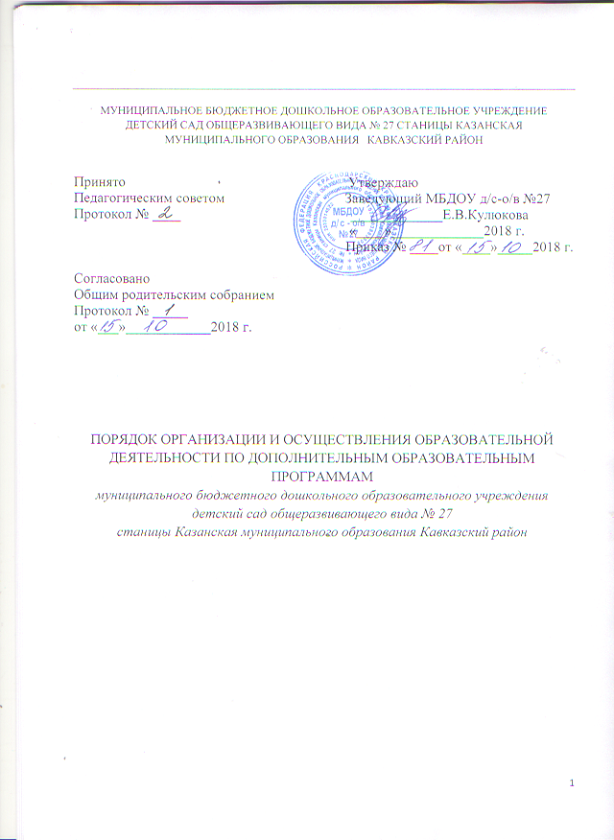 